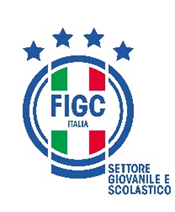 Settore Giovanile e ScolasticoCampaniaComunicazioni del Coordinamento Regionale Sgs del    11  Giugno 2024TORNEO REGIONALE DI BEACH SOCCER UNDER 17  MASCHILEARENA BEACH SOCCERLungomare Capaccio Paestum – Contrada Laura (SA)************TORNEO REGIONALE DI BEACH SOCCER UNDER 17  MASCHILEProgramma gareVenerdi 14 Giugno 2024 – Ore 9.30/12.30Venerdi 14 Giugno 2024 – Ore 14.30/17.30Programma gare di Semifinale – Sabato 15 Giugno 2024Programma gara di Finale – Sabato 16 Giugno 2024****************Norme generali di svolgimentoL’ordine della disputa delle gare delle fasi eliminatorie sarà decretato come da programma sopraindicato. Le società dovranno obbligatoriamente mettere a disposizione due mute di maglie di colore diverso; 
Le modalità di esecuzione sono indicate sui C.u. n°136 Sgs del 9/5/2024 - “Regolamento Fase Preliminare Torneo di Beach Soccer U17” 
Per quanto non previsto dai sopra indicati Regolamenti, si fa riferimento al Regolamento del Beach Soccer, al Comunicato Ufficiale n°1 del Settore Giovanile e Scolastico del 01/07/2023 e a sue successive Circolari esplicative inerenti le modalità di svolgimento delle gare nelle categorie dell’attività di Beach Soccer**********************Pubblicato in Napoli, il 11 Giugno  2024Il Coordinatore Federale Sgs Campania                                                                                                                                 Francesco CacciapuotiTORNEO REGIONALE BEACH SOCCER UNDER 17 MASCHILESQUADRE ISCRITTETORNEO REGIONALE BEACH SOCCER UNDER 17 MASCHILESQUADRE ISCRITTETORNEO REGIONALE BEACH SOCCER UNDER 17 MASCHILESQUADRE ISCRITTETORNEO REGIONALE BEACH SOCCER UNDER 17 MASCHILESQUADRE ISCRITTEGIRONE AGIRONE BGIRONE CGIRONE DSCUOLA CALCIO SPESDIESSEREAL TUFINO C5VIRTUS JUNIOR STABIACITTA DEGLI EVENTIPOL. S. MARIA CILENTONAPOLI 2023REAL CASAREAGELBISON SRLPRO SALAGIR.IncontroData/OraImpiantoLocalita'Indirizzo ASCUOLA CALCIO SPES - CITTA DEGLI EVENTI14/06/20249.30Arena Beach SoccerContrada Laura Capaccio (Sa)Lungomare Capaccio PaestumBDIESSE - POL. S. MARIA CILENTO14/06/202410.15Arena Beach SoccerContrada Laura Capaccio (Sa)Lungomare Capaccio PaestumAGELBISON SRL – PERDENTE GARA 1 GIRONE A14/06/202411.00Arena Beach SoccerContrada Laura Capaccio (Sa)Lungomare Capaccio PaestumBPOL. S. MARIA CILENTO - DIESSE14/06/202411.45Arena Beach SoccerContrada Laura Capaccio (Sa)Lungomare Capaccio PaestumAVINCENTE GARA 1 GIRONE A - GELBISON SRL 14/06/202412.30Arena Beach SoccerContrada Laura Capaccio (Sa)Lungomare Capaccio PaestumGIR.IncontroData/OraImpiantoLocalita'Indirizzo DVIRTUS JUNIOR STABIA - REAL CASAREA14/06/202414.30Arena Beach SoccerContrada Laura Capaccio (Sa)Lungomare Capaccio PaestumCREAL TUFINO C5 – NAPOLI 202314/06/202415.15Arena Beach SoccerContrada Laura Capaccio (Sa)Lungomare Capaccio PaestumDPERDENTE GARA 1 GIRONE D – PRO SALA14/06/202416.00Arena Beach SoccerContrada Laura Capaccio (Sa)Lungomare Capaccio PaestumCNAPOLI 2023 – REAL TUFINO C514/06/202416.45Arena Beach SoccerContrada Laura Capaccio (Sa)Lungomare Capaccio PaestumDPRO SALA - VINCENTE GARA 1 GIRONE D 14/06/202417.30Arena Beach SoccerContrada Laura Capaccio (Sa)Lungomare Capaccio PaestumGaraSemifinaliData/OraImpiantoLocalita'Indirizzo E1° CLASS. GIR. A  –  1° CLASS. GIR. A  15/06/202410.30Arena Beach SoccerContrada Laura Capaccio (Sa)Lungomare Capaccio PaestumF1° CLASS. GIR. C  –  1° CLASS. GIR. D  15/06/202411.15Arena Beach SoccerContrada Laura Capaccio (Sa)Lungomare Capaccio PaestumGaraFinaleData/OraImpiantoLocalita'Indirizzo GVINCENTE GARA E – VINCENTE GARA F  15/06/202415.00Arena Beach SoccerContrada Laura Capaccio (Sa)Lungomare Capaccio Paestum